OSNOVNA ŠKOLA MILANA LANGA Bregana, Langova 28. 9. 2021.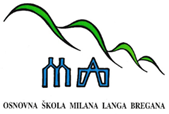 ŠKOLSKA  KUHINJA – MLIJEČNI OBROKza razdoblje od 8. do 10. 9. 2021. godineSrijeda:	    burek od sira + jogurtČetvrtak: 	    kolač od mrkve + mlijekoPetak:             kroasan čokolada + sokJELOVNIK  ZA  UČENIKE U  PRODUŽENOM  BORAVKUza razdoblje od 8. do 10. 9. 2021. godineUtorak:RUČAK: bistra juha + pureći pohani file + riža s povrćem + zelena salataUŽINA:   voćni jogurt + pecivoSrijeda:RUČAK: varivo mahune s mrkvom, krumpirom i purećim mesom + lubenica UŽINA:   pureća šunka + kruh + jogurtČetvrtak:RUČAK: krem juha od povrća + pečena piletina+ mlinci + zelena salataUŽINA:   puter štangica + čokoladno mlijekoPetak:     RUČAK:  špageti + bolonjez + kiseli krastavci DOBAR TEK!